Dear President,On behalf of the Organizing Committee, I am pleased to invite you to the 17th European Archery Indoor Championships that will be held in Samsun - TURKEY, from 26th February to 02nd of March 2019. This Competition will be organized following the WA and WAE competition rules, in both divisions Recurve and Compound and also both age categories Senior and Junior. Hereby please find enclosed all the necessary documents concerning the registration, organization and participation in this event. Please complete all the necessary sections in WAREOS within the deadlines listed below, to register participation;Preliminary Entries				30 December 2018	Final Entries					06 February 2019Hotel Reservation				30 December 2018Entry & Transportation			30 December 2018Final Hotel Reservation			20 January 2019Final Entry & Transportation		06 February 2019We hope you and your team will enjoy your stay in Samsun, where you will experience Turkish hospitality at its best.Yours sincerely,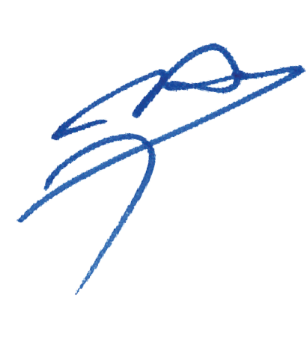 Husnu KOCAOGLUChairman of the Organizing CommitteePRELIMINARY PROGRAM24th of February 2019, Sunday	Arrival of Delegations & AccreditationUnofficial Practice25th of February 2019, Monday	Arrival of Delegations & AccreditationUnofficial Practice26th of February 2019, Tuesday	Official Practice & Equipment Inspection 					Team Manager’s Meeting27th of February 2019, Wednesday	Qualification Rounds28th of February 2019, Thursday	Individual Eliminations, 1/4  and 1/2  Finals					Junior Individual Eliminations, 1/4 and 1/2  Finals01st March 2019, Friday		Team Eliminations, Bronze & Gold Finals					Junior Team Eliminations, Bronze & Gold Finals					Teams Award Ceremony02nd of March 2019, Saturday	Junior Individual Bronze & Gold FinalsJunior Award Ceremony					Individual Bronze & Gold Finals					Individual Award Ceremony03rd of March 2019, Sunday		Departure of TeamsNoteThis preliminary programme could change according to the number of participants and TV requirements. All changes to the programme will be published and informed to all participants in good time.PRELIMINARY & FINAL REGISTRATIONNo entry forms will be available to register for this event; the registration process must be completed using WAREOS.Member Associations can login WAREOS at http://register.worldarchery.org with the username and password assigned by World Archery. After entering WAREOS, selecting the event from list will allow a member association to register their athletes. Select/press “Entries” button to see list of categories in the event. Select/press the “Category” to enter the athlete and official numbers/details participating for that event. For any questions regarding the WAREOS, please contact the World Archery office, Mr. JK LEE (jklee@archery.org).A maximum number of three (3) athletes per country can be registered into each category and divisions of the event.Starting date of on-line registration with WAREOS	: 26th of October 2018End of Preliminary Registration using WAREOS	: 30th of December 2018End of Final Registration using WAREOS		: 06th of February 2019Please respect the stated deadlines.Member Associations should only use WAREOS to make any changes/amendments to their entries and will be able to do so at any time. Any changes made in WAREOS an email will be automatically sent to the Organizing Committee and Member Association with the updated information. However, any changes that are made after the deadlines specified or if entries differ by more than 4 athletes from the preliminary entries, the following penalty fees will automatically be applied: Any entries received less than 3 days before the team managers meeting will be refused if no preliminary entry and/or final entry are made prior.As a final note, only Member Associations in good standing will be eligible to compete. This means that World Archery fee must have been paid prior the participation.ACCOMMODATION AND TRANSPORTATIONOfficial Hotels are SHERATON HOTEL, SERRA HOTEL and ANEMON HOTEL in Samsun.Hotel rates include “full board” (breakfast, lunch and dinner including beverages). In addition, tea, coffee and 0,5-liter water are available from 10:00 to 22:00 hrs. at the hotels.Room rates specified is per person per night, which includes service charge and VAT.Transportation from/to Samsun Carsamba Airport is 50 € per person for all participants. A daily shuttle service is free of charge (only for persons accommodated at official hotels). Shuttle services will be available from/to official hotels – competition venue.Hotel and Transportation reservation should be made before 26 December 2018. Booking will only be valid once a 50% deposit has been received by the LOC before 26 December 2018. Full payments are to be made before 06 February 2019. Reservation after this date shall be subject to availability.The Teams who do not reserve their accommodationENTRY FEESIndividual Entry Fee	: 150,00 € per ArcherTeam Entry Fee	: 75,00 € per TeamOfficials Entry Fee	: 50,00 € per OfficialNON – OFFICIAL HOTELSParticipants who book their accommodation in non-official hotels will have to pay double entry fee, and the LOC is not responsible to provide any transportation meals from NON -Official Hotels. In addition, no information will be distributed to the nonofficial hotels. Furthermore, they have the register at accreditation no later than the day before the official practice. If they do not register the day before, no changes will be made to the entry list and it is likely that they will not be able allowed to compete.HOTELSRoom rates for all hotels are per person per night and include, Breakfast, Lunch and Dinner. There will be free internet access at the official hotel’s in at the lobby and rooms.Sheraton Hotel located 800m, 2 minutes (driving), 10 minutes walking distance to competition venue.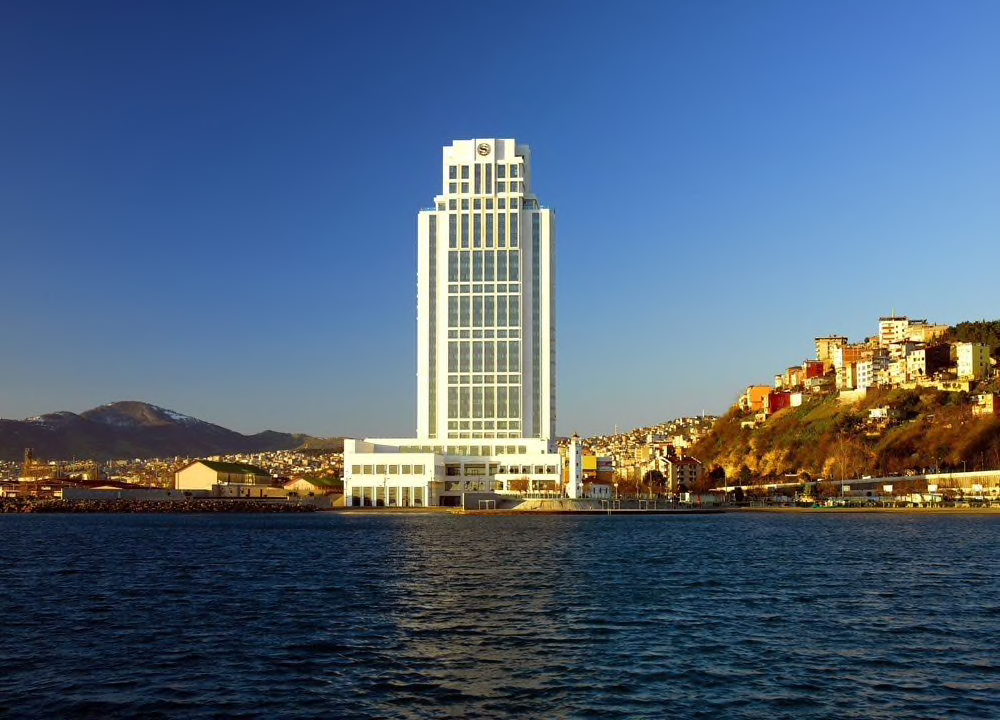 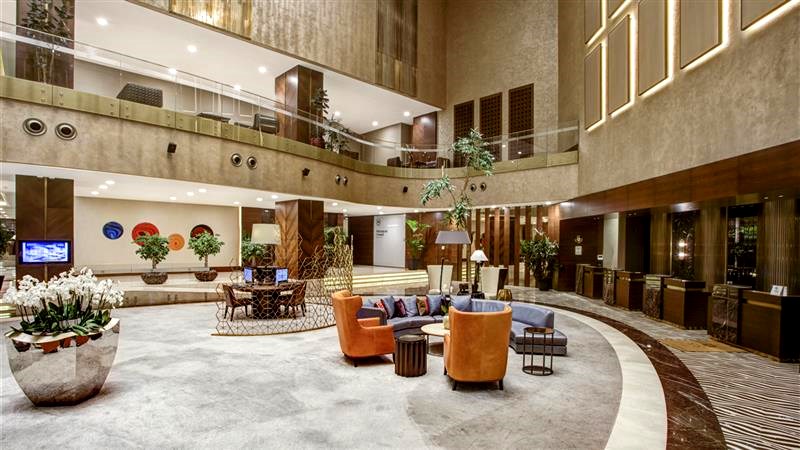 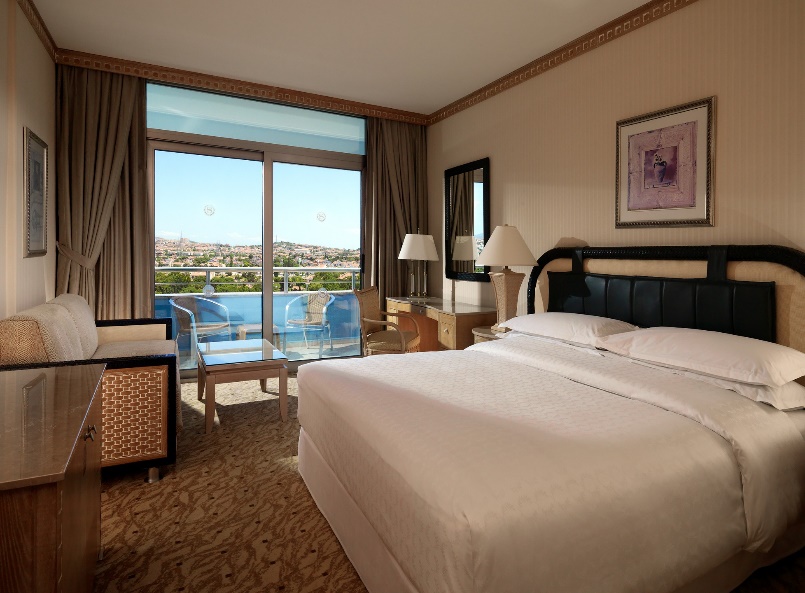 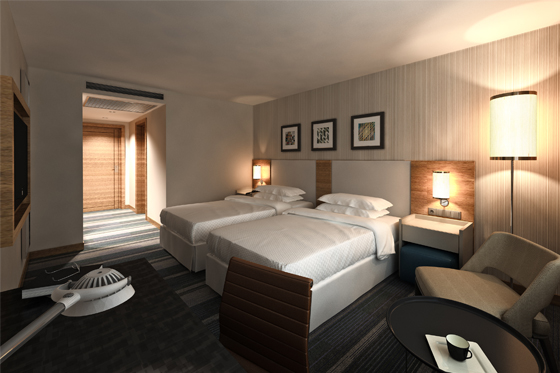 Serra Hotel located 2,1 km, 5 minutes (driving) and 20 minutes walking distance to competition venue.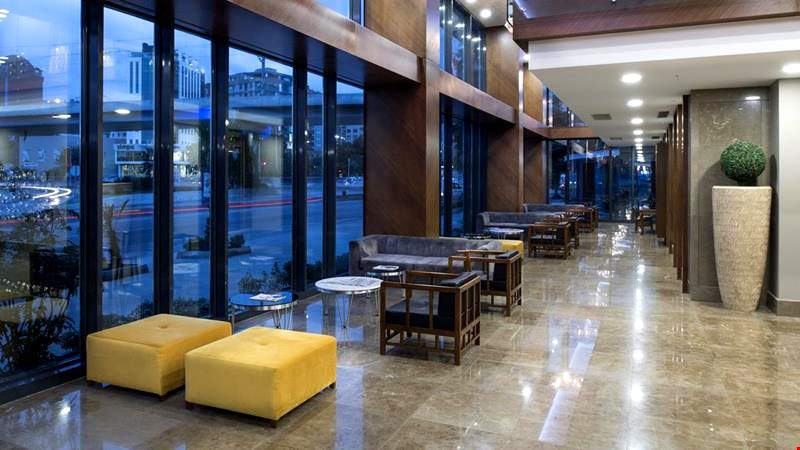 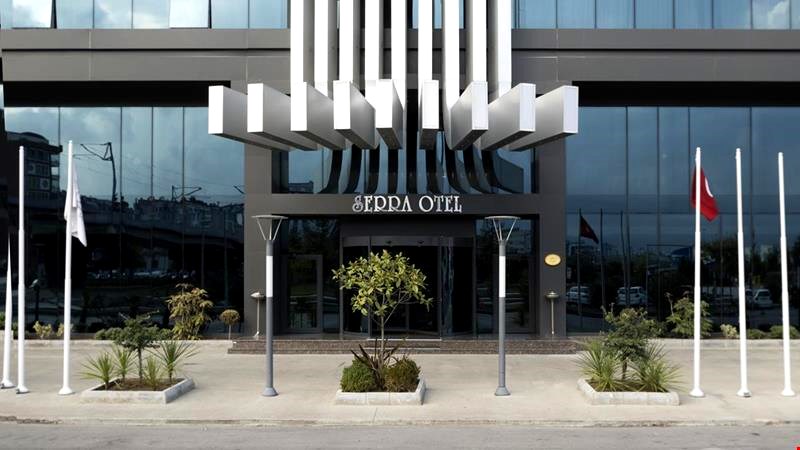 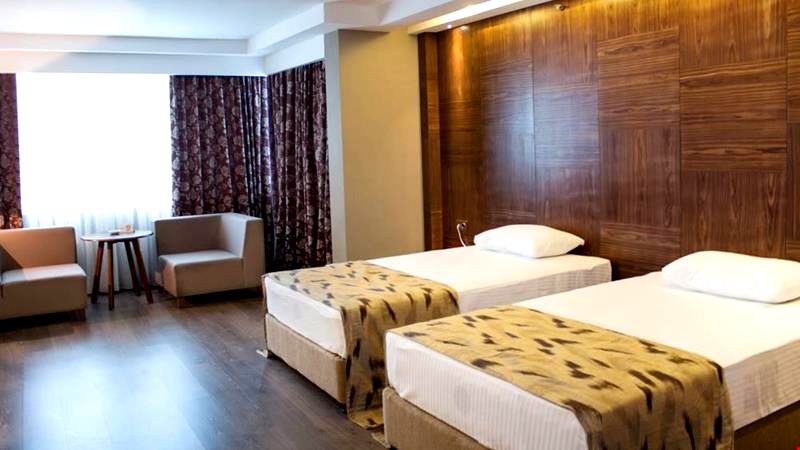 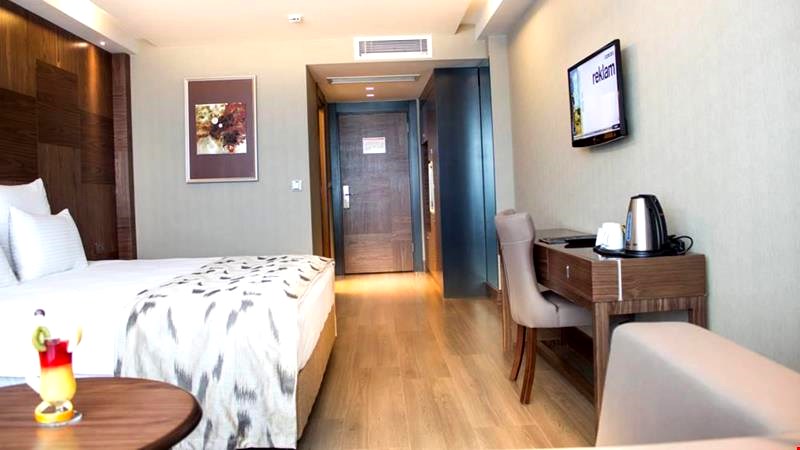 Anemon Hotel 6,8 km, 12 minutes (driving) distance to competition venue.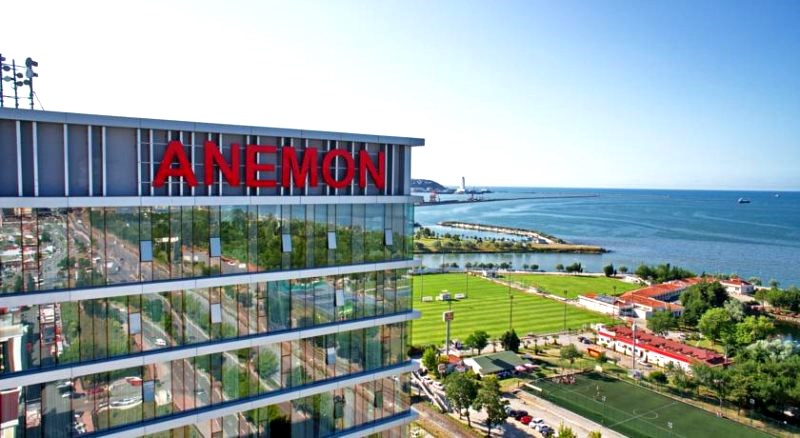 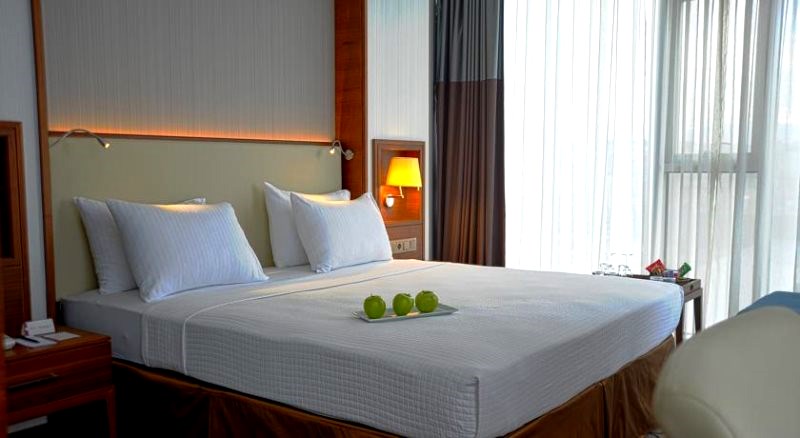 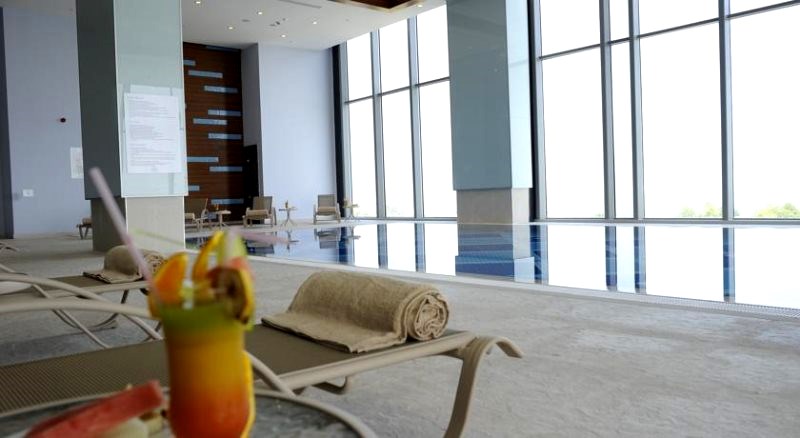 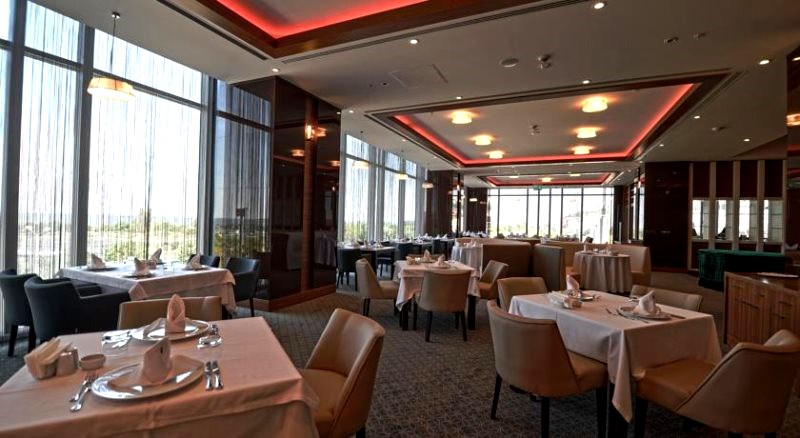 North Point Hotel 3,8 km, 6 minutes (driving) distance to competition venue.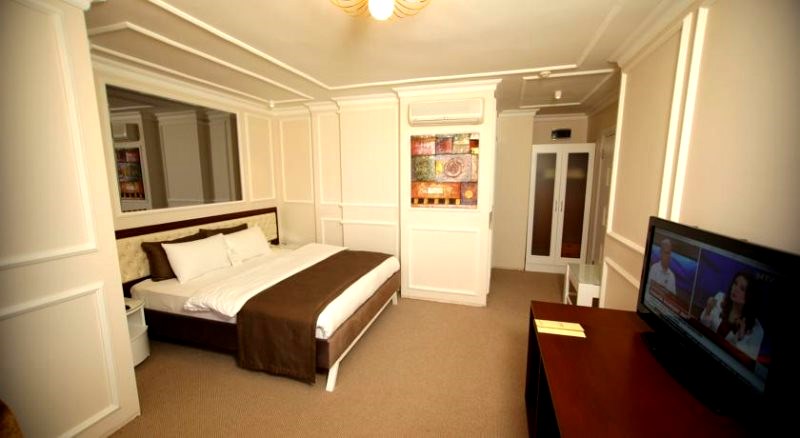 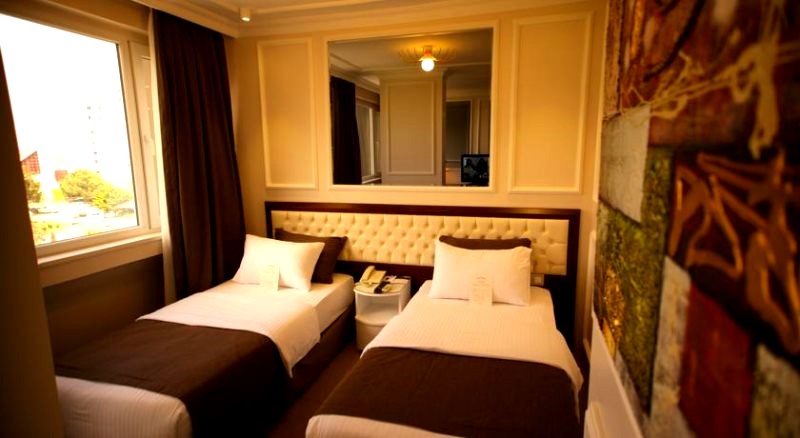 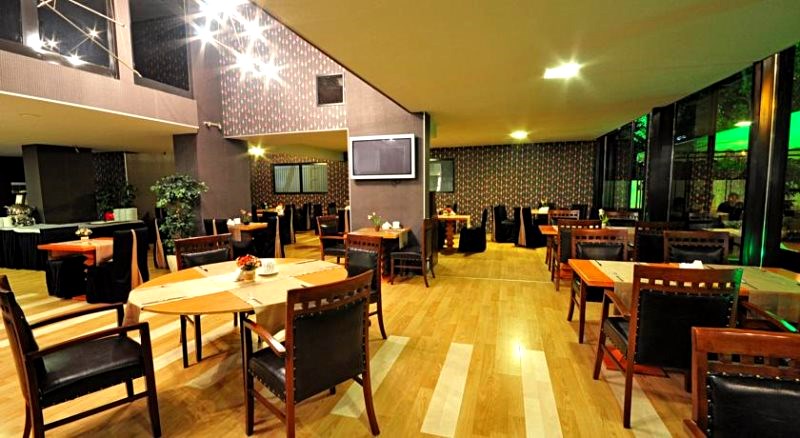 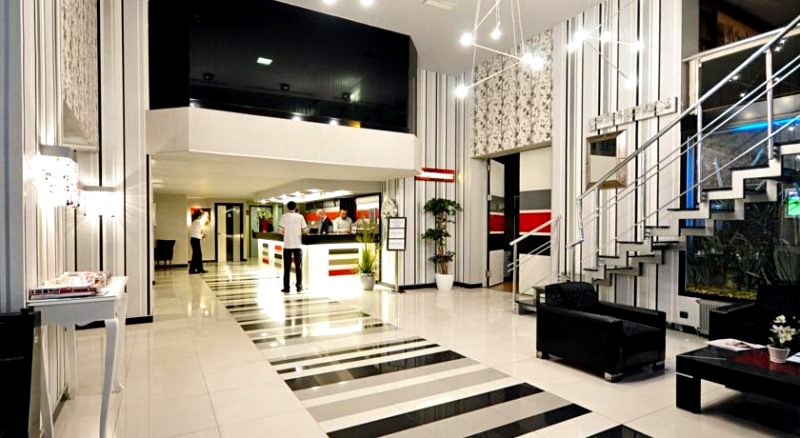 CANCELLATIONS & CHANGESCancellation must be made by email to info@antalyaokculuk.org and be received before 26 December 2018 for a complete refund of deposit paid. Refunds will be processed after the event.Any entries received after this date will not be eligible for refund. All rates for payment after deadlines are subject to additional changes without prior notice.PAYMENT INSTRUCTIONAll payments are to be made in Euros by bank transfer to:Payment for Bank TransferAccount Name	: ANTALYA OKCULUK IHTISAS SPOR KULUBUBank			: YAPI KREDI BANKASIAccount Number	: 25086669 Swift Code		: YAPITRISIBAN		: TR 03 0006 7010 0000 0025 0866 69We regret that credit cards and travelers’ cheques will not be accepted.Bank transfer fee are the responsibility of the sender.Entry and accommodation fees must be paid in full before arrival.VISA SUPPORTAll participants who need an entry visa to Turkey, will be required to complete the Visa Support Form in WAREOS by no later than 26 December 2018. It is the applicants’ responsibility for supplying necessary information, ensuring all details are up to date, correct and submitted by the deadlines specified.In addition, all participants that require a visa are kindly requested to supply a copy of their latest/valid passport. Copies of each applicate can be uploaded on WAREOS. All passport copies and personal details entered/uploaded to WAREOS will be held securely and in the strictest of confidence and shared with other parties.Please note that the Organizing Committee can provide invitation for the period of the 2019 European Indoor Archery Championship.LOC Contact:Name	: Sirer AYDINEmail	: sireraydin@gmail.comARCHERY VENUEThe Qualification, Eliminations and Finals will be held at the Samsun Ilkadım Okculuk Tesisleri, Atatürk Bulvarı, Baruthane Mahallesi, 55100 Ilkadim, Samsun - TURKEY 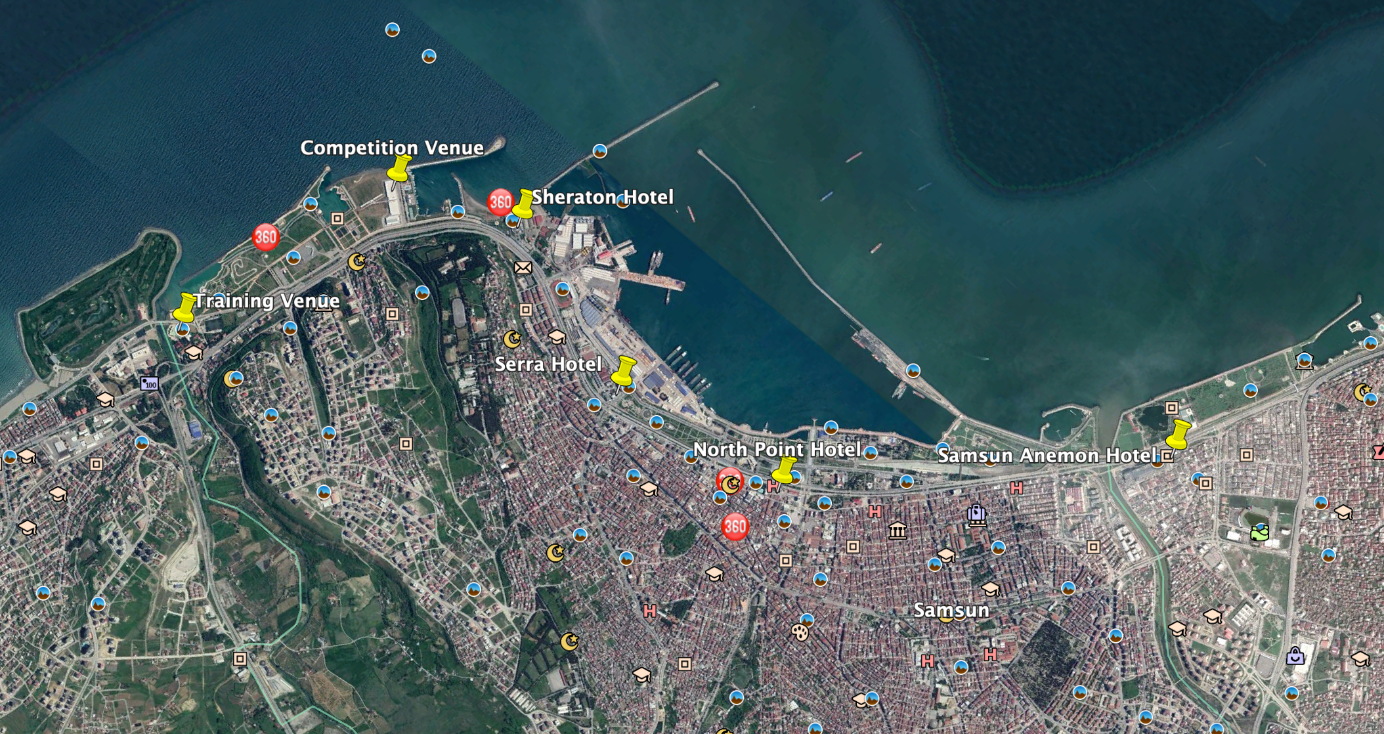 TRAININGA training field will be available starting from 24 February 2019. The training field is walking distance to the competition field. Transportation between the official hotels and venues will be provided.WATER ON THE VENUEBottled water will be provided on venue during the competition for accredited persons.WHETHER IN SAMSUNFebruary (Average) :Average Temperature	: 07O CLow Temperature		: 04O CHigh Temperature		: 10,6O CSunshine Hours		: 3,2 Hrs.Rainfall Days			: 13,5 daysPenalty fees to be paid to Organising Committee:Cost (EURO):Entries made after the preliminary and/or final entry deadline date.45 per entryIf final entries differ from the preliminary entries by more than 6 athletes/officials.  140 per entryFailure to have made preliminary entries before the deadline date but then have submitted final entries.140 per entryHOTELCATEGORYSINGLE ROOMDOUBLE ROOM (PER PERSON)SHERATON HOTEL5*160,00 €120,00 €SERRA HOTEL5*130,00 €95,00 €ANEMON HOTEL5*135,00 €100,00 €NORTH POINT HOTEL4*84,00 €60,00 €RATES PER PERSON PER NIGHTRATES PER PERSON PER NIGHTSingle Room160,00 €Twin/Double Room120,00 €RATES PER PERSON PER NIGHTRATES PER PERSON PER NIGHTSingle Room130,00 €Twin/Double Room95,00 €RATES PER PERSON PER NIGHTRATES PER PERSON PER NIGHTSingle Room135,00 €Twin/Double Room100,00 €RATES PER PERSON PER NIGHTRATES PER PERSON PER NIGHTSingle Room84,00 €Twin/Double Room60,00 €